«Храним в сердцах Великую победу…»24 апреля в Новокузнецком планетарии состоялся конкурс чтецов , посвященный 70 –летию Великой Победы. В конкурсе участвовали дети от 6 до 15 лет.  Мальчики и девочки прочитали стихи о страшной и жестокой войне, о подвигах русских солдат, о Дне Победы  -празднике, который дорог каждому из нас.  Участники МК ДОУ « Детский сад № 41» г.Новокузнецка представили на конкурс несколько произведений.Наташа Чугурян и Витя Царапкин  прочитали стихотворения « Вовкина бабушка» Л.Преображенской и  « Солдат» Е.Зайченко. Трогательно и торжественно прозвучало стихотворение « День Победы» Л.Ивановой в исполнении воспитанницы старшей группы Кати Курчевой.СолдатЕ.ЗайченкоСтоит уверенный солдат,
В металле вдруг застыл.
В руках сжимая автомат,
Он голову склонил.А у подножия цветы,
И детских рук кольцо.
И смотрим жадно я и ты
В суровое лицо.Ты шел, солдат, в суровый бой,
Так смел был и горяч.
Земли ты защищал покой
От бед и неудач.Врага ты храбро победил,
Освободил наш дом.
Мы помним сколько хватит сил
О подвиге твоем.Цветы всегда к твоим ногам
Возложит ребятня.
Ты дал отпор тогда врагам,
Чтоб был счастливым я.Вовкина бабушкаЛ. ПреображенскаяБыла простая бабушка
У Вовки Черемных,
Ничем не выделялась
Она среди других.
Пекла для Вовки шанежки,
С капустой пирожки,
Штаны ему стирала
И штопала носки.
Но вот пришёл однажды
Какой-то генерал.
Он крепко-крепко бабушку
При всех расцеловал.
Весь вечер вспоминали
Они военный год.
У Вовки сердце жаркое
То стукнет, то замрёт.
Так вот какая бабушка!
А он-то и не знал.
Спасён от смерти бабушкой
Вот этот генерал.
И все в отряде знали
Настёну Черемных,
Разведчицей отважной
Слыла она у них.
Теперь для Вовки шанежки
Вкуснее во сто раз.
А всё, что скажет бабушка, —
Как воинский приказ.Дети были награждены благодарственными письмами за участие в конкурсе, Наташа Чугурян получила диплом 3 степени .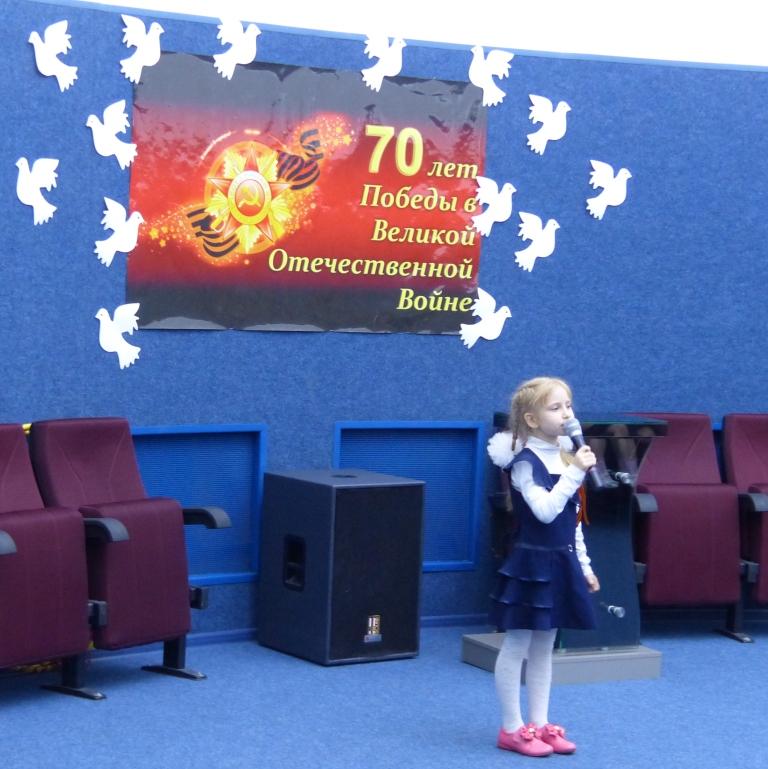 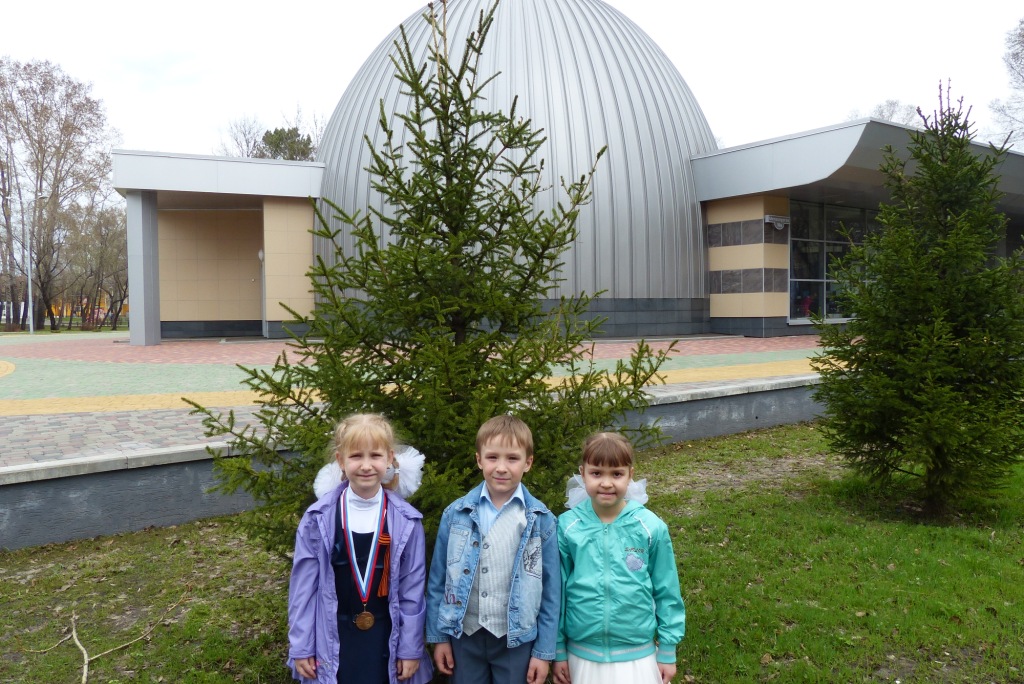 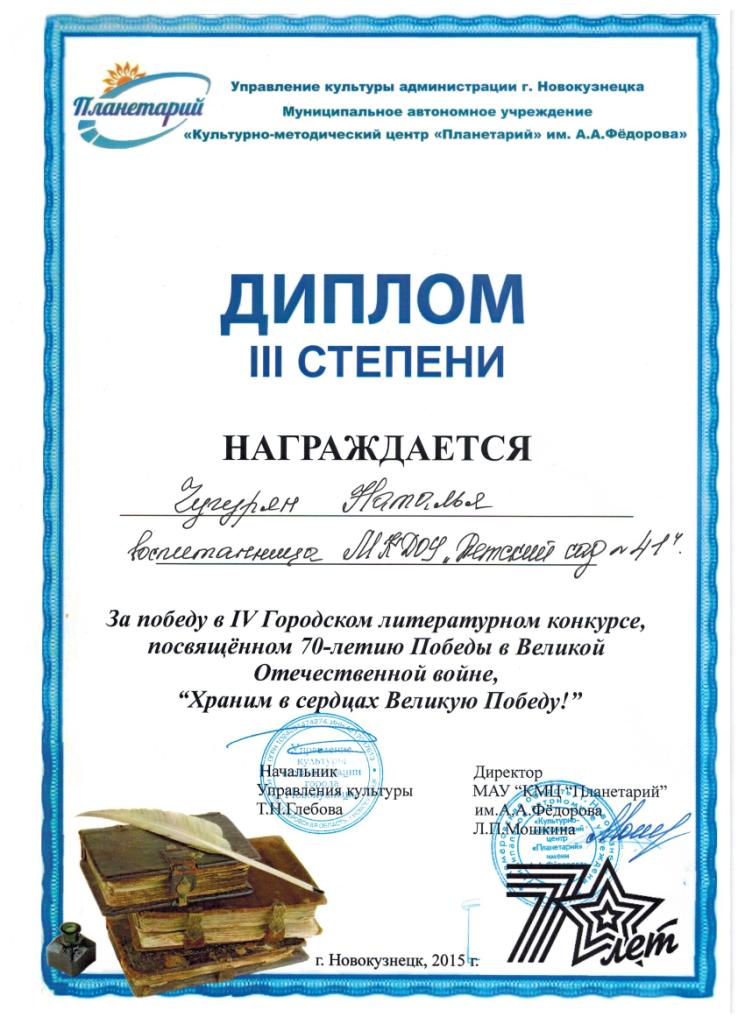 